ТЕХНИЧЕСКАЯ СПЕЦИФИКАЦИЯ
30.05.2011ТЕХНИЧЕСКАЯ СПЕЦИФИКАЦИЯ
30.05.2011Ультра Праймер грунтовка и межслойная грунтовкаУльтра Праймер грунтовка и межслойная грунтовка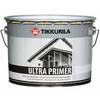  Увеличить 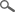 ТИПАкрилатная грунтовка и межслойная грунтовка для наружной окраски деревянных поверхностей. Увеличить ОБЛАСТЬ ПРИМЕНЕНИЯПодходит для грунтования и межслойного грунтования новых, загрунтованных промышленным способом, или окрашенных ранее деревянных поверхностей перед нанесением покрывных красок семейства "Ультра" или краски ”Пика-Техо”. Увеличить ОБЪЕКТЫ ПРИМЕНЕНИЯПредназначена для грунтования и межслойного грунтования наружных дощатых стен, обшивочных досок, перил, заборов и т.п. поверхностей. Увеличить ТЕХНИЧЕСКИЕ ДАННЫЕ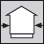 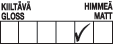 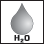 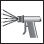 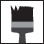 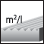 4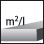 949БазисAP и CAP и CЦветаБелую краску базиса АР можно применять как таковую или колеровать близко к цвету покрывной краски. Цвет не является точным.Белую краску базиса АР можно применять как таковую или колеровать близко к цвету покрывной краски. Цвет не является точным.Степень блескаМатоваяМатоваяРасходНа пиленую поверхность – 4–6 м²/л.
На строганную поверхность –7–9 м²/л.На пиленую поверхность – 4–6 м²/л.
На строганную поверхность –7–9 м²/л.Тара0,9 л, 2,7 л, 9 л, 18 л.0,9 л, 2,7 л, 9 л, 18 л.РастворительВодаВодаСпособ нанесенияНаносится кистью, щеткой или распылением. При распылении под высоким давлением применять сопло 0,018"- 0,023", т.е. 0,460-0,580 мм. Допускается  разбавить до 10 % по объему.Наносится кистью, щеткой или распылением. При распылении под высоким давлением применять сопло 0,018"- 0,023", т.е. 0,460-0,580 мм. Допускается  разбавить до 10 % по объему.Время высыхания, +23 °C при отн. влажн. воздуха 50 %На отлип – 1 час.
В нормальных условиях следующий слой можно наносить через 2–4 часа. При более низкой температуре и в сырую погоду высыхание замедляется.На отлип – 1 час.
В нормальных условиях следующий слой можно наносить через 2–4 часа. При более низкой температуре и в сырую погоду высыхание замедляется.Сухой остаток40 %.40 %.ПлотностьОк. 1,3 кг/л.Ок. 1,3 кг/л.ХранениеЗащищать от мороза. В неплотно закрытой или неполной таре краска не выдерживает длительного хранения.Защищать от мороза. В неплотно закрытой или неполной таре краска не выдерживает длительного хранения.Код698-серия698-серияСвидетельство о государственной регистрацииСвидетельство о государственной регистрацииСвидетельство о государственной регистрацииИНСТРУКЦИЯ ПО ИСПОЛЬЗОВАНИЮ ИЗДЕЛИЯУсловия при обработкеОкрашиваемая поверхность должна быть сухой, т.е. относительная влажность древесины должна быть ниже 20 %. Температура воздуха во время покрасочных работ и высыхания должна быть не ниже +5º С, а относительная влажность воздуха – не выше 80 %.Окрашиваемая поверхность должна быть сухой, т.е. относительная влажность древесины должна быть ниже 20 %. Температура воздуха во время покрасочных работ и высыхания должна быть не ниже +5º С, а относительная влажность воздуха – не выше 80 %.Предварительная подготовкаНеокрашенные поверхности: 
При необходимости, очистить неокрашенную или загрунтованную промышленным способом деревянную поверхность от грязи, пыли, плесени и посторнних включений. Древесину загрунтовать по возможности на самой ранней стадии строительства грунтовочным антисептиком "Валтти Похъюсте" или "Валтти Аквабейс". Защитить ржавеющие металлические детали, например, шляпки гвоздей, противокоррозионной грунтовкой "Ростекс Супер". Смолу удалить и сучки изолировать лаком "Оксалакка". 

Ранее окрашенная поверхность: 
Удалить отслаивающуюся краску скребком и очистить поверхность с помощью стальной щетки. Загрязненные и заплесневелые поверхности вымыть гипохлоритным составом "Хомеенпойсто" согласно инструкции по применению. Нанести на очищенные до голого дерева поверхности грунтовочный антисептик "Валтти Похъюсте" или "Валтти Аквабейс". Затем загрунтовать эти участки грунтовкой ”УЛЬТРА Праймер”.Неокрашенные поверхности: 
При необходимости, очистить неокрашенную или загрунтованную промышленным способом деревянную поверхность от грязи, пыли, плесени и посторнних включений. Древесину загрунтовать по возможности на самой ранней стадии строительства грунтовочным антисептиком "Валтти Похъюсте" или "Валтти Аквабейс". Защитить ржавеющие металлические детали, например, шляпки гвоздей, противокоррозионной грунтовкой "Ростекс Супер". Смолу удалить и сучки изолировать лаком "Оксалакка". 

Ранее окрашенная поверхность: 
Удалить отслаивающуюся краску скребком и очистить поверхность с помощью стальной щетки. Загрязненные и заплесневелые поверхности вымыть гипохлоритным составом "Хомеенпойсто" согласно инструкции по применению. Нанести на очищенные до голого дерева поверхности грунтовочный антисептик "Валтти Похъюсте" или "Валтти Аквабейс". Затем загрунтовать эти участки грунтовкой ”УЛЬТРА Праймер”.ОкраскаПеред применением грунтовку тщательно перемешать. При необходимости, разбавить водой до 10 %. Наносить грунтовку кистью, щеткой или распылением под высоким давлением с последующим выравниванием кистью. Торцевые концы древесины обработать особенно тщательно. 

Покрывную окраску рекомендуется проводить как можно скорее после грунтования, однако не позднее, чем через 10 месяцев. 

Нанести 1–2 слоя краски семейства "Ультра" или краски ”Пика-Техо” в зависимости от разницы в цвете подложки и состояния окрашиваемой поверхности.Перед применением грунтовку тщательно перемешать. При необходимости, разбавить водой до 10 %. Наносить грунтовку кистью, щеткой или распылением под высоким давлением с последующим выравниванием кистью. Торцевые концы древесины обработать особенно тщательно. 

Покрывную окраску рекомендуется проводить как можно скорее после грунтования, однако не позднее, чем через 10 месяцев. 

Нанести 1–2 слоя краски семейства "Ультра" или краски ”Пика-Техо” в зависимости от разницы в цвете подложки и состояния окрашиваемой поверхности.Очистка инструментовРабочие инструменты промыть водой. Слегка затвердевшую краску можно легко удалить с инструментов при помощи средства "Пенсселипесу".Рабочие инструменты промыть водой. Слегка затвердевшую краску можно легко удалить с инструментов при помощи средства "Пенсселипесу".ОХРАНА ТРУДА Содержит октил-изотиацолин и оксид цинка. РАЗДРАЖАЮЩЕЕ ВЕЩЕСТВО. КОНТАКТ С КОЖЕЙ МОЖЕТ ВЫЗВАТЬ АЛЛЕРГИЧЕСКУЮ РЕАКЦИЮ. МОЖЕТ ОКАЗАТЬ ДЛИТЕЛЬНОЕ НЕБЛАГОПРИЯТНОЕ ВОЗДЕЙСТВИЕ НА ВОДНУЮ СРЕДУ. Избегать вдыхания тумана от распыления. Избегать попадания на кожу. Носить защитные перчатки. В случае проглатывания незамедлительно обратиться к врачу и показать данную упаковку или этикетку. Не допускать попадания в канализацию. Беречь от детей. На грунтовку имеется паспорт техники безопасности.Паспорт техники безопасности Содержит октил-изотиацолин и оксид цинка. РАЗДРАЖАЮЩЕЕ ВЕЩЕСТВО. КОНТАКТ С КОЖЕЙ МОЖЕТ ВЫЗВАТЬ АЛЛЕРГИЧЕСКУЮ РЕАКЦИЮ. МОЖЕТ ОКАЗАТЬ ДЛИТЕЛЬНОЕ НЕБЛАГОПРИЯТНОЕ ВОЗДЕЙСТВИЕ НА ВОДНУЮ СРЕДУ. Избегать вдыхания тумана от распыления. Избегать попадания на кожу. Носить защитные перчатки. В случае проглатывания незамедлительно обратиться к врачу и показать данную упаковку или этикетку. Не допускать попадания в канализацию. Беречь от детей. На грунтовку имеется паспорт техники безопасности.Паспорт техники безопасности 
Раздражающее вещество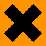 Содержит октил-изотиацолин и оксид цинка. РАЗДРАЖАЮЩЕЕ ВЕЩЕСТВО. КОНТАКТ С КОЖЕЙ МОЖЕТ ВЫЗВАТЬ АЛЛЕРГИЧЕСКУЮ РЕАКЦИЮ. МОЖЕТ ОКАЗАТЬ ДЛИТЕЛЬНОЕ НЕБЛАГОПРИЯТНОЕ ВОЗДЕЙСТВИЕ НА ВОДНУЮ СРЕДУ. Избегать вдыхания тумана от распыления. Избегать попадания на кожу. Носить защитные перчатки. В случае проглатывания незамедлительно обратиться к врачу и показать данную упаковку или этикетку. Не допускать попадания в канализацию. Беречь от детей. На грунтовку имеется паспорт техники безопасности.Паспорт техники безопасности Содержит октил-изотиацолин и оксид цинка. РАЗДРАЖАЮЩЕЕ ВЕЩЕСТВО. КОНТАКТ С КОЖЕЙ МОЖЕТ ВЫЗВАТЬ АЛЛЕРГИЧЕСКУЮ РЕАКЦИЮ. МОЖЕТ ОКАЗАТЬ ДЛИТЕЛЬНОЕ НЕБЛАГОПРИЯТНОЕ ВОЗДЕЙСТВИЕ НА ВОДНУЮ СРЕДУ. Избегать вдыхания тумана от распыления. Избегать попадания на кожу. Носить защитные перчатки. В случае проглатывания незамедлительно обратиться к врачу и показать данную упаковку или этикетку. Не допускать попадания в канализацию. Беречь от детей. На грунтовку имеется паспорт техники безопасности.Паспорт техники безопасности ОХРАНА ОКРУЖАЮЩЕЙ СРЕДЫ И УТИЛИЗАЦИЯ ОТХОДОВНе выливать в канализацию, водоем или на почву. Жидкие остатки передать в место сбора вредных отходов. Пустые, сухие банки можно выбросить на свалку – соблюдать местное законодательство. Не выливать в канализацию, водоем или на почву. Жидкие остатки передать в место сбора вредных отходов. Пустые, сухие банки можно выбросить на свалку – соблюдать местное законодательство. ТРАНСПОРТИРОВКАVAK/ADR -VAK/ADR -